First Name of Application CV No 1626710Whatsapp Mobile: +971504753686 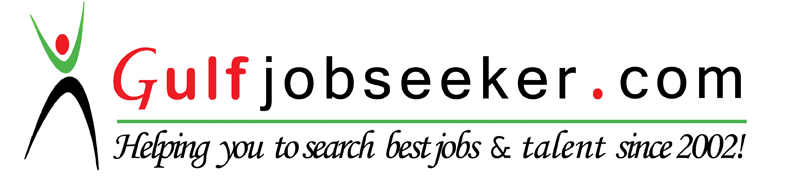 To get contact details of this candidate Purchase our CV Database Access on this link.http://www.gulfjobseeker.com/employer/services/buycvdatabase.phpCurriculum VitaePlace of Birth:     UkraineDate of birth:      31 May 1988Marital Status:     SingleGender:                 FemaleObjective:To obtain a full time position in the bank or reputable organization/company which will offers a professional working environment and enables me to grow while meeting the corporation’s goals. Education:2008 - 2012	Beirut Arab University, Lebanon	Bachelor in Business AdministrationBachelor of Banking & Finance2009-2011     Lebanese University, BeirutEnglish Language & LiteratureBachelor of Translation (English – Arabic)Training Courses: Marketing & program officer in  AbouSleiman & Co.  (Jan 2013 – March 2013)Responsible for events planning and preparing to conferences (First Arab E-Fraud Conference in Dubai 2013) Loans Collector in Libra Law Firm   (May 2012 – July 2012)In collection and recovery department collecting loans from people who don’t pay.Working on system, balance sheet and outlook. Calling and meeting people trying to find solution for unpaid loans.Work Experience:March 2015 –  May 2015French Dental & Aesthetic Center                                            Abu Dhabi, UAEOffice Manager Managing all staff ( reception, cleaners, nurses) in both dentistry and cosmetic departmentsSending and receiving emails.Preparing for events to make advertisement for center.Designing brochures and cards Welcoming patients (customer service) Solving patient problems and calming down any situationAnswering on phone calls and scheduling for patient appointments Calling experts if something broken or distracted  like ( conditions, IT, lamps)Receiving medicals and machines for center Meeting medical representatives Contact software program experts to linked software with messagesEmploys suitable candidates for required jobs Making contracts with other companies and centersPreparing for websites ( Arabic and English )Choose suitable clothes and colors for different uniformsPreparing for staff training in order to improve employees skillsJan 2014 – Jan 2015Al Barq Advertisement Company                                                       Tyr, Lebanon General ManagerManaging all financial related transactions Managing 10 representatives (distributors)Preparation of daily work plan Design and draw magazine fronts & designsSupervises and verifies magazines layouts and printsPrepares regular progress reportsParticipates and prepares workshops, meetings intended to improve professional knowledge and skillsCoordinates with all stakeholdersPerforms such other duties as maybe assigned                                                                    May 2012 – Dec 2013Rmayti Exchange                                                                                       Tyr, LebanonAdministrative ManagerHandling daily checks transactionsManaging database and cash transactionsPrepares daily reports                                                                      Jan 2009 – March 2012Women Humanitarian Organization                                                       Tyr, Lebanon Finance & Social WorkerSocial workerFinancing all organization activitiesPreparing for different events Skills:Languages:          fluent in Arabic, English, Russian & UkrainianComputer knowledge:  windows, outlook, MS-Office (word, excel, PowerPoint)